ГОРЯЧАЯ ЛИНИЯ ИЗБИРАТЕЛЬНОЙ КОМИССИИ ТВЕРСКОЙ ОБЛАСТИ(4822) 34-81-31;для SMS-вопросов:  8-910-640-1115ГОРЯЧАЯ ЛИНИЯ ИЗБИРАТЕЛЬНОЙ КОМИССИИ ТВЕРСКОЙ ОБЛАСТИ(4822) 34-81-31;для SMS-вопросов:  8-910-640-1115ГОРЯЧАЯ ЛИНИЯ ИЗБИРАТЕЛЬНОЙ КОМИССИИ ТВЕРСКОЙ ОБЛАСТИ(4822) 34-81-31;для SMS-вопросов:  8-910-640-1115ГОРЯЧАЯ ЛИНИЯ ИЗБИРАТЕЛЬНОЙ КОМИССИИ ТВЕРСКОЙ ОБЛАСТИ(4822) 34-81-31;для SMS-вопросов:  8-910-640-1115Звонки и обращения, связанные с вопросами подготовки 
и проведения выборов, принимаютсяв течение всего периода проведения избирательных кампаний, включая день голосования:с 13 июня 2019 года по 6 сентября 2019 года - в рабочие дни с 10.00 до 17.00;7 сентября 2019 года - с 10.00 до 15.00;в день голосования 8 сентября 2019 года - с 8.00 до 20.00.Звонки и обращения, связанные с вопросами подготовки 
и проведения выборов, принимаютсяв течение всего периода проведения избирательных кампаний, включая день голосования:с 13 июня 2019 года по 6 сентября 2019 года - в рабочие дни с 10.00 до 17.00;7 сентября 2019 года - с 10.00 до 15.00;в день голосования 8 сентября 2019 года - с 8.00 до 20.00.Звонки и обращения, связанные с вопросами подготовки 
и проведения выборов, принимаютсяв течение всего периода проведения избирательных кампаний, включая день голосования:с 13 июня 2019 года по 6 сентября 2019 года - в рабочие дни с 10.00 до 17.00;7 сентября 2019 года - с 10.00 до 15.00;в день голосования 8 сентября 2019 года - с 8.00 до 20.00.Звонки и обращения, связанные с вопросами подготовки 
и проведения выборов, принимаютсяв течение всего периода проведения избирательных кампаний, включая день голосования:с 13 июня 2019 года по 6 сентября 2019 года - в рабочие дни с 10.00 до 17.00;7 сентября 2019 года - с 10.00 до 15.00;в день голосования 8 сентября 2019 года - с 8.00 до 20.00.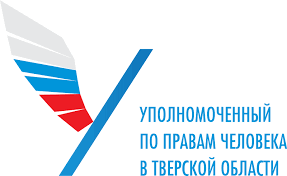 Горячая линия 
для связи с избирателями Уполномоченного по правам человека в Тверской области:(4822) 34-18-09 в рабочие дни с 9.00 до 18.00 Горячая линия 
для связи с избирателями Уполномоченного по правам человека в Тверской области:(4822) 34-18-09 в рабочие дни с 9.00 до 18.00 Горячая линия 
для связи с избирателями Уполномоченного по правам человека в Тверской области:(4822) 34-18-09 в рабочие дни с 9.00 до 18.00 Горячая линия для связи с избирателями Общественной Палаты 
Тверской области:(4822) 34-79-35; 32-11-42 Режим работы: с 10-00 до 17-00 (понедельник-пятница). Горячая линия для связи с избирателями Общественной Палаты 
Тверской области:(4822) 34-79-35; 32-11-42 Режим работы: с 10-00 до 17-00 (понедельник-пятница). Горячая линия для связи с избирателями Общественной Палаты 
Тверской области:(4822) 34-79-35; 32-11-42 Режим работы: с 10-00 до 17-00 (понедельник-пятница). 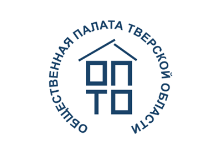 Каналы обратной связи с избирателями 
будут открыты 
до окончания избирательной кампании.Каналы обратной связи с избирателями 
будут открыты 
до окончания избирательной кампании.Каналы обратной связи с избирателями 
будут открыты 
до окончания избирательной кампании.Каналы обратной связи с избирателями 
будут открыты 
до окончания избирательной кампании.